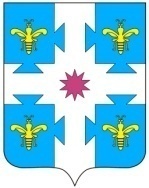 О внесении изменения в постановление администрации Козловского района Чувашской  Республики от 08 февраля 2022 г. № 55 В соответствии с постановлением Кабинета Министров Чувашской  Республики  от 14 апреля   2022 г. № 165 "О внесении изменения в постановление Кабинета Министров Чувашской  Республики от 1 февраля 2022 г. № 28" администрация     Козловского     района     Чувашской     Республики  п о с т а н о в л я е т:          1.  Внести изменения в распределение в  2022 году субсидий из районного бюджета Козловского района Чувашской  Республики  бюджетам поселений   на реализацию инициативных проектов  согласно приложению к настоящему постановлению.         2. Финансовому отделу администрации  Козловского района Чувашской  Республики  внести изменения в сводную бюджетную роспись районного бюджета Козловского района Чувашской  Республики на 2022 год.          3. Настоящее постановление вступает в силу со дня его официального опубликования.Глава администрации Козловского района								А. Н. Людков                 Приложениек постановлению администрации Козловского районаЧувашской Республикиот  «15»  апреля  2022 г.  №  194___ ___ИЗМЕНЕНИЯ,вносимые в  распределение в 2022 году субсидий из районного бюджета Козловского  района Чувашской  Республики бюджетам поселений  на реализацию инициативных проектов  (рублей)№ п/пНаименования поселенийСумма, всего1.Андреево-Базарское сельское210900,002.Байгуловское сельское42541,203.Еметкинское сельское42441,004.Карамышевское сельское440202,845.Козловское  городское2481573,606.Солдыбаевское  сельское120931,207.Янгильдинское  сельское42541,20ИТОГО3381131,04